                                                                                          	УТВЕРЖДАЮ.                                                                                                                                                                                                                                                                      Директор МБОУ   СОШ №21                                                                                                                                                                                                                                                                        г. Белгорода                                                                                                                                                                               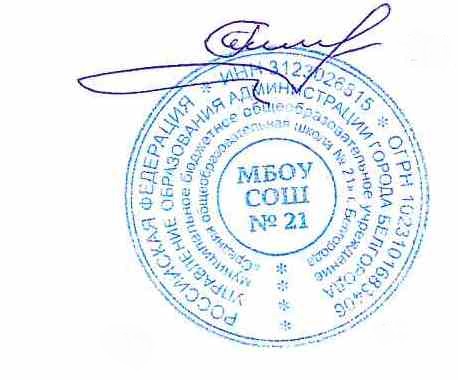                                                                                                             _________ М. А. Галкина                                                                                                                                                              План проведения  мероприятий в рамках Недели местного самоуправления № п/пМероприятияДата (класс)Ответственные1Проведение героико-патриотического марафона «Помним. Гордимся. Равняемся»17-23 апреля1-11 классыЗам.директора Телушкина З.А.Классные руководители, старшая вожатая Елистратов К.С.Педагог-организатор Кучеренко Н.Г.2Проведение классных часов «Местная демократия – достижения, проблемы» 17-23 апреля8-11 классы Классные руководители, старшая вожатая Елистратов К.С.3Онлайн -встреча с представителями местного самоуправления  8-10 классыКлассные руководители, советник по воспитанию Елистратова К.С.4Проведение  конкурсов и выставок рисунков «Мой город Белгород сегодня…., завтра», «Родная улица  моя»17-23 апреля7-11 классы Педагог-организатор Кучеренко Н.Г.5Школьный этап городской экологической акции «Сдай макулатуру – спаси дерево»10-20.04.23г. (1-11 классы)Педагог-организатор Кучеренко Н.Г.старшая вожатая Елистратов К.С.6Проведение волонтерских акций«Дай, лапу, друг»«Подарок к светлому празднику»17-23 апреля1-11 классыПедагог-организатор Кучеренко Н.Г.старшая вожатая Елистратов К.С.7Проведение экологической акции по благоустройству школьной территории «Чистый город»17-23 апреля7-8, 10 классы Классные руководители, социальный педагог Селюков Е.А. 8Проведение благотворительной акции «Дари добро!»17-23 апреля1-11 классыКлассные руководители старшая вожатая Елистратов К.С.Педагог – организатор Кучеренко Н.Г.